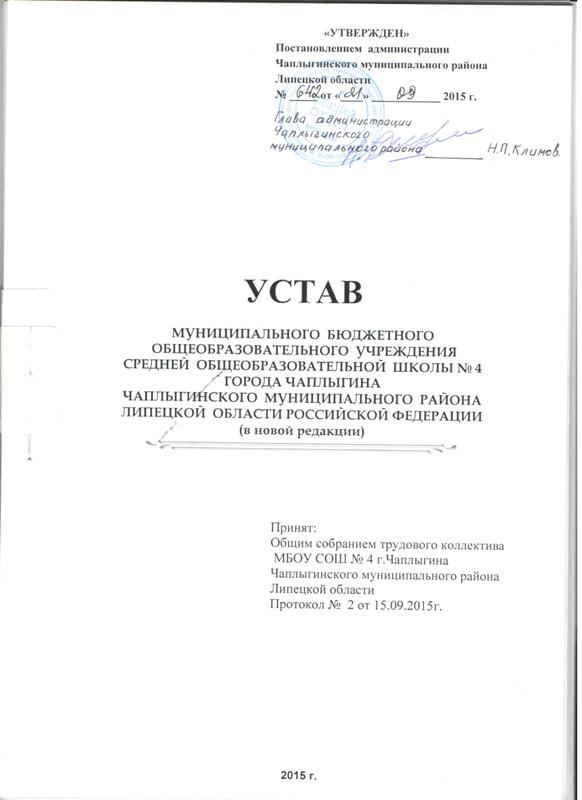 I. Общие положения       1.1. Настоящий Устав, именуемый в дальнейшем «Устав», регулирует деятельность Муниципального бюджетного общеобразовательного учреждения средней общеобразовательной школы №4 города Чаплыгина Чаплыгинского муниципального района Липецкой области.       Муниципальное бюджетное общеобразовательное учреждение средняя общеобразовательная школа №4 города Чаплыгина Чаплыгинского муниципального района Липецкой области Российской Федерации является правопреемником муниципального общеобразовательного учреждения средней общеобразовательной школы №4 города Чаплыгина Чаплыгинского муниципального района Липецкой области Российской Федерации.       Муниципальное бюджетное общеобразовательное учреждение является базовой (опорной) школой и имеет структурное подразделение:- Филиал муниципального бюджетного общеобразовательного учреждения средней общеобразовательной школы №4 города Чаплыгина Чаплыгинского муниципального района Липецкой области Российской Федерации в селе Юсово.    Муниципальное бюджетное общеобразовательное учреждение реализует гражданам Российской Федерации гарантированное государством право на получение общедоступного и бесплатного общего образования всех уровней, если образование данного уровня гражданин получает впервые.       1.2. Общеобразовательное учреждение руководствуется в своей деятельности Конституцией Российской Федерации, федеральными законами, указами и распоряжениями Президента Российской Федерации, постановлениями и распоряжениями Правительства Российской Федерации, решениями органов управления образованием, содержащими нормы, регулирующие отношения в сфере образования, Уставом общеобразовательного учреждения.      1.3. Учреждение  является некоммерческой организацией и создано без ограничения срока деятельности.      1.4. Общеобразовательное учреждение по своей организационно-правовой форме является муниципальным бюджетным учреждением. Тип: общеобразовательная организация. Вид: средняя общеобразовательная школа.      1.5. Наименование учреждения:      1.5.1. Официальное полное наименование общеобразовательного учреждения:Муниципальное бюджетное общеобразовательное учреждение средняя общеобразовательная школа  №4 города Чаплыгина Чаплыгинского муниципального района Липецкой области Российской Федерации.     1.5.2. Сокращенное наименование общеобразовательного учреждения:   МБОУ СОШ №4 г.Чаплыгина Чаплыгинского муниципального района Липецкой области РФ.     1.5.3. Официальное полное наименование филиала общеобразовательного учреждения:Филиал муниципального бюджетного общеобразовательного учреждения средней общеобразовательной школы  №4 города Чаплыгина Чаплыгинского муниципального района Липецкой области Российской Федерации в селе Юсово.      1.5.4. Сокращенное наименование филиала общеобразовательного учреждения:   Филиал МБОУ СОШ №4 г.Чаплыгина в с.Юсово.      1.6. Юридический адрес общеобразовательного учреждения:РФ, 399902, Липецкая область, город Чаплыгин, улица Советская, дом 10А.            Фактический адрес общеобразовательного учреждения:РФ, 399902, Липецкая область, город Чаплыгин, улица Советская, дом 10А.РФ, 399902, Липецкая область, город Чаплыгин, улица Мира, дом 10А.           Фактический адрес филиала общеобразовательного учреждения:РФ, 399902, Липецкая область, Чаплыгинский район, село Юсово, улица Строительная, дом 3.РФ, 399902, Липецкая область, Чаплыгинский район, село Юсово, улица Строительная, дом 5.      1.7.Учредителем общеобразовательного учреждения является администрация Чаплыгинского муниципального района Липецкой области.     1.8. Место нахождения учредителя: 399900, Липецкая область, город Чаплыгин, площадь Октябрьской революции, дом 7.     1.9. Координацию деятельности общеобразовательного учреждения осуществляет отдел образования администрации Чаплыгинского муниципального  района Липецкой области.     1.10. Отношения между учреждением и учредителем определяются в соответствии с законодательством Российской Федерации. Отношения учреждения с обучающимися и их родителями (законными представителями) регулируются настоящим Уставом и другими локальными актами учреждения.      1.11. Общеобразовательное учреждение является юридическим лицом. Права юридического лица у общеобразовательного учреждения в части ведения финансово-хозяйственной деятельности, предусмотренной его Уставом и направленной на подготовку и осуществление образовательного процесса, возникают с момента регистрации общеобразовательного учреждения.       1.12. Общеобразовательное учреждение считается созданным со дня внесения соответствующей записи в Единый государственный реестр юридических лиц.     1.13. Собственником имущества общеобразовательного учреждения является муниципальное образование - Чаплыгинский муниципальный район Липецкой области  Российской Федерации, именуемое в дальнейшем – «Собственник».    1.14. Общеобразовательное учреждение отвечает по своим обязательствам всем находящимся у него на праве оперативного управления имуществом, как закрепленным за общеобразовательным учреждением Собственником имущества, так и приобретенным за счет доходов, полученных от приносящей доход деятельности, за исключением особо ценного движимого имущества, закрепленного за общеобразовательным учреждением или приобретенного общеобразовательным учреждением за счет выделенных средств, а также недвижимого имущества, на которое по законодательству Российской Федерации может быть обращено взыскание.    1.15. Собственник имущества общеобразовательного учреждения не несет ответственности по обязательствам общеобразовательного учреждения.      Общеобразовательное учреждение не отвечает по обязательствам Собственника имущества общеобразовательного учреждения.       1.16. Общеобразовательное учреждение выполняет муниципальное задание, которое формируется и утверждается Учредителем.      1.17. Общеобразовательное учреждение вправе сверх установленного муниципального задания, а также в случаях, определенных федеральными законами, в пределах установленного муниципального задания выполнять работы, оказывать услуги, относящиеся к образовательной деятельности, для граждан и юридических лиц за плату и на одинаковых при оказании одних и тех же услуг условиях.      1.18. Общеобразовательное учреждение имеет обособленное имущество, самостоятельный баланс, лицевые счета в территориальном органе Федерального казначейства и финансовом органе администрации Чаплыгинского муниципального района Липецкой области, печать со своим наименованием, бланки, штампы.      Общеобразовательное учреждение на основании договора с учредителем может передавать свои права по бухгалтерскому обслуживанию общеобразовательного учреждения централизованной бухгалтерии отдела образования администрации Чаплыгинского муниципального района Липецкой области.      1.19. Общеобразовательное учреждение вправе от своего имени заключать договоры, приобретать имущественные и неимущественные права и нести обязанности, быть истцом и ответчиком в суде в соответствии с федеральными законами.      1.20. Лицензирование и государственная аккредитация общеобразовательного учреждения осуществляется в соответствии с законодательством Российской Федерации в сфере образования.    Структурные подразделения общеобразовательной организации, в том числе филиалы, не являются юридическими лицами и действуют на основании Устава общеобразовательного учреждения и Положения о филиале.     1.21.  По инициативе детей в общеобразовательном учреждении могут создаваться детские общественные объединения.     1.22. В общеобразовательном учреждении создание и деятельность организационных структур политических партий, общественно-политических и религиозных движений и организаций (объединений) не допускаются.     1.23. Медицинское обслуживание учащихся в общеобразовательном учреждении обеспечивается медицинским персоналом, который закреплен государственным учреждением здравоохранения «Чаплыгинская районная больница»  за общеобразовательным учреждением и наряду с администрацией и педагогическими работниками несет ответственность за проведение лечебно-профилактических мероприятий, соблюдение санитарно-гигиенических норм, режим и качество питания учащихся.       Общеобразовательное учреждение предоставляет соответствующее помещение для работы медицинских работников.       Медицинские    услуги    в  пределах   функциональных обязанностей медицинского персонала общеобразовательного учреждения оказываются бесплатно.       1.24. Организация питания учащихся возлагается  на                              общеобразовательное        учреждение. Расписание занятий предусматривает перерыв достаточной продолжительности для питания учащихся.       1.25. Общеобразовательное учреждение вправе устанавливать требования к одежде учащихся, в том числе требования к её внешнему виду, цвету, фасону, видам одежды учащихся, знакам отличия, и правила её ношения. Соответствующий локальный нормативный акт организации, осуществляющей образовательную деятельность, принимается с учётом мнения совета учащихся, совета родителей, а также представительного органа работников организации.II. Предмет, цели и задачи деятельности учреждения.                                             Типы и виды реализуемых образовательных программ.Компетенции и ответственность учреждения.       2.1. Учреждение создано в целях реализации прав граждан на получение общедоступного и бесплатного начального общего, основного общего и среднего общего образования.      2.2. Предметом деятельности учреждения является реализация общеобразовательных программ дошкольного, начального общего, основного общего и среднего общего образования.      2.3. Основными целями учреждения является осуществление обучения и воспитания в интересах личности, общества, государства, обеспечение  охраны  здоровья и создания благоприятных условий для разностороннего  развития личности, в том числе возможности удовлетворения потребности обучающегося  в самообразовании и получения дополнительного образования.      2.4. Основными задачами учреждения является:- формирование общей культуры личности на основе усвоения обязательного минимума содержания общеобразовательных программ и программ дополнительного образования;- адаптация личности к жизни в обществе;- создание основы  для осознанного выбора и последующего освоения профессиональных образовательных программ;- воспитание гражданственности, трудолюбия, уважения к правам и свободам человека, любви к окружающей природе, Родине, семье;- формирование здорового образа жизни.     2.5. Вид деятельности учреждения:      2.5.1. Основной вид деятельности – образовательная.Учреждение и его филиал осуществляют образовательную деятельность по реализации основных общеобразовательных программ начального общего, основного общего и среднего общего образования в качестве основной цели деятельности. Реализация указанных программ в рамках федеральных государственных образовательных стандартов осуществляется бесплатно.      2.5.2. Общеобразовательное учреждение и его филиал вправе осуществлять образовательную деятельность по следующим образовательным программам, реализация которых не является основной целью его деятельности: дополнительные общеобразовательные программы, образовательные программы дошкольного образования (при наличии лицензии).      2.6. Основными  целями образовательного процесса являются:- обеспечение конституционного права граждан Российской Федерации на получение общего образования;      - обеспечение основных общеобразовательных программ общего образования в соответствии с требованиями федеральных государственных образовательных стандартов;- создание условий для обучения в соответствии с лицензией на право ведения образовательной деятельности, свободного выбора обучающимися учебных дисциплин вариативной части базисного учебного плана и предметов системного дополнительного образования; - предоставление обучающимся качественного образования;- воспитание человека культуры, способного к саморазвитию, к творческой самореализации и нравственной корректировке своей деятельности и поведения в изменяющемся обществе;- реализация идеи общего, интеллектуального, нравственного развития личности через содержание образования;- внедрение системы дополнительного образования;- изучение и удовлетворение потребностей обучающихся, их родителей (законных представителей) в области дополнительных образовательных услуг.      2.7. Основные цели и задачи образовательного процесса учреждения достигаются через реализацию общеобразовательных программ: основных и дополнительных.К основным общеобразовательным программам относятся программы:- образовательная программа дошкольного образования;- образовательная программа начального общего образования;- образовательная программа основного общего образования;- образовательная программа среднего общего образования.     2.9. При наличии условий учреждение имеет право реализовывать программу предпрофильной и профильной подготовки.2.10.Обязательный минимум освоения основных общеобразовательных программ в учреждении устанавливается соответствующим федеральным государственным образовательным стандартом.    2.11.Реализуемые учреждением рабочие программы согласовываются на заседаниях методических объединений по предметам, утверждаются директором учреждения.    2.12. Деятельность образовательного учреждения основывается на следующих  принципах:- гуманистический характер образования, приоритет общечеловеческих ценностей, жизни и здоровья человека, свободного развития личности. Воспитание гражданственности, трудолюбия, уважения к правам и свободам человека, любви к окружающей природе, Родине, семье;- единство федерального культурного и образовательного пространства. Защита и развитие национальных культур, религиозных, культурных традиций и особенностей в условиях многонационального государства;- общедоступность образования, адаптивность системы образования к уровням и особенностям развития и подготовки обучающихся;- светский характер образования;- свобода и плюрализм в образовании;- демократический, государственно-общественный характер управления образованием;- автономность образовательного учреждения.      2.13. К компетенции общеобразовательного учреждения в установленной сфере деятельности относятся:1) разработка и принятие правил внутреннего распорядка учащихся, правил внутреннего трудового распорядка работников, иных локальных нормативных актов;2) материально-техническое обеспечение образовательной деятельности, оборудование помещений в соответствии с государственными и местными нормами и требованиями, в том числе в соответствии с федеральными государственными образовательными стандартами, федеральными государственными требованиями, образовательными стандартами;3) предоставление учредителю и общественности ежегодного отчета о поступлении и расходовании финансовых и материальных средств, а также отчета о результатах самообследования;4) установление штатного расписания;5) прием на работу работников, заключение с ними и расторжение трудовых договоров, распределение должностных обязанностей, создание условий и организация дополнительного профессионального образования работников;6) разработка и утверждение образовательных программ общеобразовательного учреждения;7) разработка и утверждение по согласованию с учредителем программы развития общеобразовательного учреждения;8) прием  учащихся в общеобразовательное учреждение;9) определение списка учебников в соответствии с утвержденным федеральным перечнем учебников, рекомендованных к использованию при реализации имеющих государственную аккредитацию образовательных программ начального общего, основного общего, среднего общего образования организациями, осуществляющими образовательную деятельность, а также учебных пособий, допущенных к использованию при реализации указанных образовательных программ;10) осуществление текущего контроля успеваемости и промежуточной аттестации учащихся, установление их форм, периодичности и порядка проведения;10.1) поощрение обучающихся в соответствии с установленными образовательной организацией видами и условиями поощрения за успехи в учебной, физкультурной, спортивной, общественной, научной, научно-технической, творческой, экспериментальной и инновационной деятельности, если иное не установлено настоящим Федеральным законом;11) индивидуальный учет результатов освоения учащимися образовательных программ и поощрений обучающихся, а также хранение в архивах информации об этих результатах и поощрениях на бумажных и (или) электронных носителях;12) использование и совершенствование методов обучения и воспитания, образовательных технологий, электронного обучения;13) проведение самообследования,  обеспечение функционирования внутренней системы оценки качества образования;14) создание необходимых условий для охраны и укрепления здоровья, организации питания учащихся, работников общеобразовательного учреждения;14.1) организация социально-психологического тестирования обучающихся в целях раннего выявления незаконного потребления наркотических средств и психотропных веществ в порядке, установленном федеральным органом исполнительной власти, осуществляющим функции по выработке государственной политики и нормативно-правовому регулированию в сфере образования;15) создание условий для занятия учащимися физической культурой и спортом;16) приобретение бланков документов об образовании, медалей "За особые успехи в учении";17) содействие деятельности общественных объединений учащихся, родителей (законных представителей) несовершеннолетних обучающихся, осуществляемой в общеобразовательном учреждении; 18) организация научно-методической работы, в том числе организация и проведение научных и методических конференций, семинаров;19) обеспечение создания и ведения официального сайта общеобразовательного учреждения в сети «Интернет»;20) иные вопросы в соответствии с законодательством Российской Федерации.     2.14. Учреждение несет в установленном законодательством Российской Федерации порядке ответственность за:- невыполнение функций, отнесенных к его компетенции;- реализацию не в полном объеме образовательных программ в соответствии с учебным планом и календарным учебным графиком;- качество образования и его соответствие федеральным государственным образовательным стандартам;- адекватность применяемых форм, методов и средств организации образовательного процесса возрастным психофизиологическим особенностям, склонностям, способностям, интересам обучающихся;- жизнь и здоровье обучающихся и работников учреждения во время образовательного процесса;- нарушение прав и свобод обучающихся и работников;- иные действия, предусмотренные законодательством Российской Федерации.III. Основные характеристики организации образовательного процесса.	3.1. Общее образование включает в себя следующие уровни: дошкольное, начальное общее, основное общее, среднее общее образование. Начальное общее, основное общее, среднее общее образование являются обязательными. Требование обязательности среднего общего образования применительно  к конкретному обучающемуся сохраняет силу до достижения им возраста восемнадцати лет, если образование не было получено обучающимся ранее.Учреждение осуществляет образовательный процесс в соответствии с уровнями   общего образования:  - дошкольное образование (нормативный срок освоения – 5 лет);  - начальное общее образование (нормативный срок освоения - 4 года);  - основное общее образование (нормативный срок – 5 лет);   - среднее общее образование (нормативный срок освоения - 2 года).	       3.2. Содержание образования и его направленность определяются образовательной программой. Основные общеобразовательные программы:  образовательная программа дошкольного, образовательная программа начального общего, образовательная программа основного общего и образовательная программа среднего общего  образования. Учреждение самостоятельно разрабатывает образовательные программы в соответствии с федеральными государственными образовательными стандартами,  с учетом соответствующих примерных основных образовательных программ и с учетом типа и вида образовательного учреждения, образовательных потребностей и запросов обучающихся, региональных, национальных и этнокультурных особенностей, и включают в себя учебный план, рабочие программы предметов, дисциплин (модулей), учебных курсов и другие материалы, обеспечивающие духовно-нравственное развитие, воспитание и качество подготовки обучающихся. Дополнительные общеобразовательные программы - дополнительные общеразвивающие программы. Они   включают в себя рабочие программы учебных курсов, предметов, дисциплин (модулей).    Дошкольное образование направлено на формирование общей культуры, развитие физических, интеллектуальных, нравственных, эстетических и личностных качеств, формирование предпосылок учебной деятельности, сохранение и укрепление здоровья детей дошкольного возраста.   Образовательные программы дошкольного образования направлены на разностороннее развитие детей дошкольного возраста с учетом их возрастных и индивидуальных особенностей, в том числе достижение детьми дошкольного возраста уровня развития, необходимого и достаточного для успешного освоения ими образовательных программ начального общего образования, на основе индивидуального подхода к детям дошкольного возраста и специфичных для детей дошкольного возраста видов деятельности. Освоение образовательных программ дошкольного образования не сопровождается проведением промежуточных аттестаций и итоговой аттестации  воспитанников.    Дошкольное образование является базой для получения начального общего образования.   Начальное  общее образование направлено на формирование личности обучающегося, развитие его индивидуальных способностей, положительной мотивации и умений в учебной деятельности (овладение чтением, письмом, счетом, основными навыками учебной деятельности, элементами теоретического мышления, простейшими навыками самоконтроля учебных действий, культурой поведения и речи, основами личной гигиены и здорового образа жизни).    Начальное общее образование является базой для получения основного общего образования.    Основное общее образование направлено на становление и формирование личности обучающегося (формирование нравственных убеждений, эстетического вкуса и здорового образа жизни, высокой  культуры  межличностного и межэтнического общения. овладение основами наук, государственным языком Российской Федерации, навыками умственного и физического труда, развитие склонностей, интересов, способностей, интересов, способности к социальному самоопределению).   Основное общее образование является базой для получения среднего  общего образования, начального и среднего профессионального образования.   Среднее общее образование направлено на дальнейшее становление и формирование личности обучающегося, развитие интереса к познанию и творческих способностей обучающегося, формирование навыков самостоятельной учебной деятельности на основе индивидуализации и профессиональной ориентации содержания среднего общего образования, подготовку обучающегося к жизни в обществе, самостоятельному жизненному выбору, продолжению образования и началу профессиональной деятельности.    Среднее общее образование является основой для получения начального профессионального, среднего профессионального (по сокращенным ускоренным программам) и высшего профессионального образования.    При наличии соответствующих условий и, исходя из запросов обучающихся и их родителей (законных представителей), в  учреждении может быть введено обучение на различных профилях и направлениях (организация предпрофильного, профильного обучения).      3.3. Общеобразовательное учреждение самостоятельно в выборе форм, средств и методов обучения и воспитания в пределах, определенных Федеральным Законом «Об образовании в Российской Федерации» и Уставом  учреждения.      3.4.  Порядок приема обучающихся в учреждении регламентируется законодательством Российской Федерации.                                                3.5. Режим занятий   обучающихся, формы, периодичность и порядок текущего контроля успеваемости и промежуточной аттестации обучающихся, порядок и основания перевода, отчисления и восстановления обучающихся, порядок оформления возникновения, приостановления и прекращения отношений между образовательной организацией и обучающимися  и (или) родителями (законными представителями) несовершеннолетних обучающихся регламентируется локальными  нормативными актами учреждения, принимаемыми в соответствии  с действующим законодательством.       3.6.  Обучение и воспитание в общеобразовательном учреждении ведется на русском языке.      3.7. Общеобразовательное учреждение  вправе осуществлять платные образовательные услуги за счет средств физических и (или) юридических лиц по договорам об оказании платных образовательных услуг. Платные образовательные услуги представляют собой осуществление образовательной деятельности по заданиям и за счет средств физических и (или) юридических лиц по договорам об оказании платных образовательных услуг. Доход от оказания платных образовательных услуг используется общеобразовательным учреждением  в соответствии с уставными целями.	Платные образовательные услуги не могут быть оказаны вместо образовательной деятельности, финансовое обеспечение которой осуществляется за счет бюджетных ассигнований федерального бюджета, бюджетов субъектов Российской Федерации, местных бюджетов. Средства, полученные общеобразовательным учреждением  при оказании таких платных образовательных услуг, возвращаются оплатившим эти услуги лицам.      3.8. Режим занятий обучающихся определяется локальными актами учреждения.     3.8.1. Учебный год в общеобразовательном учреждении, как правило, начинается 1 сентября. Продолжительность учебного года, каникул определяется учебным планом, календарным учебным графиком работы учреждения, нормативными документами, исходящими от вышестоящих организаций, решением педагогического совета, приказом директора на каждый учебный год.      3.8.2. В учебном плане учреждения количество часов, отведенное на преподавание, не может быть ниже количества часов, отведенных государственным учебным планом. Учебные нагрузки обучающихся не должны превышать санитарно-гигиенических норм, определенных СаНПиНом.      3.8.3.Учреждение обеспечивает занятия на дому с обучающимися в соответствии с медицинским заключением о состоянии здоровья и на основании положения об индивидуальном обучении на дому. Родители обязаны создать условия для проведения занятий на дому.     3.8.4.Количество классов в учреждении зависит от количества обучающихся, условий, созданных для осуществления образовательного процесса с учетом санитарных норм, реализуемых образовательных программ и запроса родителей (законных представителей) на эти программы.    При наличии необходимых условий и средств возможно деление  на   группы классов при проведении занятий по иностранному языку и трудовому обучению на втором и третьем уровнях общего образования, физической культуре на третьем уровне общего образования, по  информатике и ИКТ, физике и химии (во время практических занятий), если наполняемость класса составляет не менее 20 человек.       При наличии необходимых условий и средств возможно деление на группы классов с меньшей наполняемостью при проведении занятий по другим предметам, а также классов второго уровня общего образования при изучении иностранного языка.     3.8.5. В общеобразовательном учреждении, реализующем образовательные программы начального общего, основного общего и среднего общего образования, могут быть созданы условия для осуществления присмотра и ухода за детьми в группах продленного дня.     3.8.6. Содержание образования и условия организации обучения и воспитания учащихся с ограниченными возможностями здоровья определяются адаптированной образовательной программой, а для инвалидов  в соответствии с индивидуальной программой реабилитации инвалида. Образование учащихся с ограниченными возможностями здоровья может быть организовано как совместно с другими учащимися, так и в отдельных классах, группах при наличии специальных  условий.     	Для учащихся, нуждающихся в длительном лечении, детей-инвалидов, которые по состоянию здоровья не могут посещать общеобразовательное учреждение, обучение по образовательным программам начального общего, основного общего и среднего общего образования организуется на дому или в медицинских организациях.Порядок оформления отношений муниципального общеобразовательного учреждения с учащимися и (или) их родителями (законными представителями) в части организации обучения по образовательным программам начального общего, основного общего и среднего общего образования на дому или в медицинских организациях устанавливается нормативным правовым актом управления образования и науки Липецкой области.      Перевод обучающихся по усмотрению родителей (законных представителей) на обучение по адаптированным образовательным программам  проводится   в соответствии с рекомендациями психолого-медико-педагогической комиссии.      3.8.7. Текущий контроль успеваемости обучающихся и организация промежуточной аттестации по окончании учебного года осуществляются в соответствии с локальным актом учреждения.      3.8.8. С учетом потребностей и возможностей личности образовательные программы осваиваются в следующих формах: в учреждении – в очной, очно-заочной, заочной; вне учреждения - в форме семейного образования или самообразования.  Обучение в форме семейного или самообразования осуществляется с правом последующего прохождения промежуточной и государственной итоговой аттестации в учреждении, осуществляющем  образовательную деятельность.Форма получения общего образования и форма обучения по конкретной общеобразовательной программе определяются родителями (законными представителями) несовершеннолетнего обучающегося. При выборе родителями (законными представителями) несовершеннолетнего обучающегося формы получения общего образования и формы  обучения учитывается мнение ребенка.Обучение по индивидуальному учебному плану, в том числе ускоренное обучение, в пределах осваиваемых общеобразовательных программ осуществляется в порядке, установленном локальными актами учреждения.При прохождении обучения в соответствии с индивидуальным учебным планом его продолжительность может быть изменена учреждением с учетом особенностей и образовательных потребностей конкретного учащегося.     3.8.9.По рекомендации врачей может быть организовано индивидуальное обучение на дому.  Для всех форм получения образования действуют единые федеральные государственные образовательные стандарты или федеральные государственные требования.     3.8.10.Общеобразовательное учреждение вправе применять электронное обучение, дистанционные образовательные технологии при реализации образовательных программ в порядке, установленном федеральным органом исполнительной власти. Общеобразовательное учреждение вправе реализовывать  образовательные программы с использованием дистанционных образовательных технологий для организации индивидуального обучения детей с ограниченными возможностями здоровья и (или) инвалидов на дому, профильного обучения.	При реализации образовательных программ с применением исключительно электронного обучения, дистанционных образовательных технологий в образовательном учреждении должны быть созданы условия для функционирования электронной информационно-образовательной среды, включающей в себя электронные информационные ресурсы, электронные образовательные ресурсы, совокупность информационных технологий, телекоммуникационных технологий, соответствующих технологических средств,  обеспечивающей освоение обучающимися образовательных программ в полном объеме независимо от их мест нахождения.       3.8.11. Освоение общеобразовательных программ основного общего и среднего общего образования завершается обязательной государственной итоговой аттестацией выпускников.   Формы и порядок проведения государственной итоговой аттестации по соответствующим образовательным программам различного уровня   определяются федеральным органом исполнительной власти, осуществляющим функции  по выработке государственной политики нормативно-правовому регулированию в сфере образования       Государственная итоговая аттестация обучающихся, освоивших общеобразовательные программы среднего  общего образования, проводится в форме единого государственного экзамена.       Единый государственный экзамен проводится федеральным органом исполнительной власти, осуществляющим функции по контролю и надзору в сфере образования, совместно с органами исполнительной власти субъектов Российской Федерации, осуществляющими управление в сфере образования.       Порядок проведения государственной итоговой аттестации в любых формах, в том числе порядок подачи и рассмотрения апелляций, форма и порядок выдачи сведений о результатах единого государственного экзамена определяются федеральным органом исполнительной власти, осуществляющим функции по выработке государственной политики и нормативно-правовому регулированию в сфере образования.       К государственной итоговой аттестации допускаются учащиеся, не имеющие академической задолженности и в полном объеме выполнившие учебный план или индивидуальный учебный план, если иное не установлено порядком проведения государственной итоговой аттестации по соответствующим образовательным программам.      Выпускникам  учреждения после прохождения ими государственной итоговой аттестации в соответствии  с Федеральным Законом «Об образовании в Российской Федерации» выдаётся документ об  образовании. Образец документов и приложений к ним устанавливаются федеральным органом  исполнительной власти, осуществляющим функции по выработке государственной политики и нормативно-правовому регулированию в сфере образования.        3.9.  Выпускникам общеобразовательного учреждения, завершившим освоение образовательных программ среднего общего образования, успешно прошедшим государственную итоговую аттестацию и имеющим итоговые оценки успеваемости "отлично" по всем учебным предметам, изучавшимся в соответствии с учебным планом, образовательная организация одновременно с выдачей соответствующего документа об образовании вручает медаль "За особые успехи в учении", образец, описание и порядок выдачи которой устанавливаются федеральным органом исполнительной власти, осуществляющим функции по выработке государственной политики и нормативно-правовому регулированию в сфере образования.
     Выпускникам 9 класса, успешно прошедшим государственную итоговую аттестацию и имеющим итоговые отметки «отлично» по всем предметам учебного плана, изучавшимся на уровне основного общего образования, выдаётся аттестат об основном общем образовании с отличием.    Выпускникам 11 класса, успешно прошедшим государственную итоговую аттестацию и имеющим итоговые отметки «отлично» по всем предметам учебного плана, изучавшимся на уровне среднего общего образования, выдаётся аттестат о  среднем общем образовании с отличием.    Выпускники, достигшие особых успехов в изучении одного или нескольких предметов, награждаются похвальной грамотой «За особые успехи в изучении отдельных предметов».      3.10.  Учащиеся переводного класса, имеющие по всем предметам, изучавшимся в этом классе, четвертные (полугодовые) и годовые отметки "5", награждаются похвальным листом «За отличные успехи в учении».      3.11.    Обучающиеся, не прошедшие государственной итоговой аттестации  или получившие на государственной итоговой аттестации неудовлетворительные результаты, вправе пройти государственную итоговую аттестацию в сроки, определяемые порядком проведения государственной итоговой аттестации по соответствующим образовательным программам.IV. Участники образовательных отношений      4.1. Участниками образовательного процесса в зависимости от уровня осваиваемых образовательных программ, форм обучения, режима пребывания в общеобразовательном учреждении являются учащиеся, педагогические работники общеобразовательного учреждения, родители (законные представители).      4.2.Получение дошкольного образования в общеобразовательном учреждении начинается по достижении детьми возраста 2- х лет.Получение начального общего образования в образовательном учреждении  начинается по достижении детьми возраста шести лет и шести месяцев при отсутствии противопоказаний по состоянию здоровья, но не позже достижения ими возраста восьми лет. По заявлению родителей (законных представителей) детей учредитель общеобразовательного учреждения вправе разрешить прием детей в образовательное учреждение на обучение по образовательным программам начального общего образования в более раннем или более позднем возрасте.      4.3. Учащимся общеобразовательного учреждения предоставляются права и обязанности в соответствии с законодательством  Российской Федерации и локальными нормативными актами общеобразовательного учреждения.      4.4. Привлечение учащихся без их согласия и несовершеннолетних учащихся без согласия их родителей (законных представителей) к труду, не предусмотренному образовательной программой, запрещается. Принуждение учащихся к вступлению в общественные объединения, в том числе в политические партии, а также принудительное привлечение их к деятельности этих объединений и участию в агитационных кампаниях и политических акциях не допускается.      4.5. Дисциплина в общеобразовательном учреждении, осуществляющей образовательную деятельность, поддерживается на основе уважения человеческого достоинства учащихся, педагогических работников. Применение физического и (или) психического насилия по отношению к учащимся не допускается.	Меры воздействия за нарушение дисциплины определяется нормативным актом Федерального органа власти.      4.6. По согласию родителей (законных представителей) несовершеннолетнего учащегося, комиссии по делам несовершеннолетних и защите их прав и органа местного самоуправления, осуществляющего управление в сфере образования, учащийся, достигший возраста пятнадцати лет, может оставить общеобразовательное учреждение до получения основного общего образования.	Комиссия по делам несовершеннолетних и защите их прав совместно с родителями (законными представителями) несовершеннолетнего, оставившего общеобразовательную организацию до получения основного общего образования, и органом местного самоуправления, осуществляющим управление в сфере образования, не позднее чем в месячный срок принимает меры, обеспечивающие получение несовершеннолетними учащимися общего образования в иной форме  или  его  трудоустройства.	По решению общеобразовательного учреждения  за неоднократное совершение дисциплинарных проступков  допускается применение отчисления несовершеннолетнего учащегося, достигшего возраста пятнадцати лет, из  общеобразовательного учреждения как меры дисциплинарного взыскания. 	Отчисление несовершеннолетнего учащегося применяется, если иные меры дисциплинарного взыскания и меры педагогического воздействия не дали результата и дальнейшее его пребывание в общеобразовательном учреждении оказывает отрицательное влияние на других учащихся, нарушает их права и права работников общеобразовательного учреждения, а также нормальное функционирование общеобразовательного учреждения.	Решение об отчислении несовершеннолетнего учащегося, достигшего возраста пятнадцати лет и не получившего основного общего образования, как мера дисциплинарного взыскания принимается с учетом мнения его родителей (законных представителей) и с согласия комиссии по делам несовершеннолетних и защите их прав. Решение об отчислении детей-сирот и детей, оставшихся без попечения родителей, принимается с согласия комиссии по делам несовершеннолетних и защите их прав и органа опеки и попечительства.	Общеобразовательное учреждение  незамедлительно обязано проинформировать об отчислении несовершеннолетнего учащегося в качестве меры дисциплинарного взыскания отдел образования администрации Чаплыгинского района.  Отдел образования администрации Чаплыгинского муниципального района  и родители (законные представители) несовершеннолетнего учащегося, отчисленного из общеобразовательного учреждения, не позднее чем в месячный срок принимают меры, обеспечивающие получение несовершеннолетним учащимся общего образования.	Учащийся, родители (законные представители) несовершеннолетнего учащегося вправе обжаловать в комиссию по урегулированию споров между участниками образовательных отношений меры дисциплинарного взыскания и их применение к учащемуся.      4.7. Родители (законные представители) несовершеннолетних учащихся  имеют преимущественное право на обучение и воспитание детей перед всеми другими лицами. Они обязаны заложить основы физического, нравственного и интеллектуального развития личности ребенка.     Органы государственной власти и органы местного самоуправления, общеобразовательное учреждение оказывают помощь родителям (законным представителям) несовершеннолетних учащихся в воспитании детей, охране и укреплении их физического и психического здоровья, развитии индивидуальных способностей и необходимой коррекции нарушений их развития.     Родители (законные представители) несовершеннолетних обучающихся имеют право:1) выбирать до завершения получения ребенком основного общего образования с учетом мнения ребенка, а также с учетом рекомендаций психолого-медико-педагогической комиссии (при их наличии) формы получения образования и формы обучения, общеобразовательные учреждения,  язык, языки образования, факультативные и элективные учебные предметы, курсы, дисциплины (модули) из перечня, предлагаемого общеобразовательным учреждением;2) дать ребенку дошкольное, начальное общее, основное общее, среднее общее образование в семье. Ребенок, получающий образование в семье, по решению его родителей (законных представителей) с учетом его мнения на любом этапе обучения вправе продолжить образование в общеобразовательном учреждении;3) знакомиться с Уставом общеобразовательного учреждения, лицензией на осуществление образовательной деятельности, со свидетельством о государственной аккредитации, с учебно-программной документацией и другими документами, регламентирующими организацию и осуществление образовательной деятельности;4) знакомиться с содержанием образования, используемыми методами обучения и воспитания, образовательными технологиями, а также с оценками успеваемости своих детей;5) защищать права и законные интересы учащихся;6) получать информацию о всех видах планируемых обследований (психологических, психолого-педагогических) воспитанников и учащихся, давать согласие на проведение таких обследований или участие в таких обследованиях, отказаться от их проведения или участия в них, получать информацию о результатах проведенных обследований обучающихся;7) принимать участие в управлении общеобразовательного учреждения, в форме, определяемой уставом учреждения;8) присутствовать при обследовании детей психолого-медико-педагогической комиссией, обсуждении результатов обследования и рекомендаций, полученных по результатам обследования, высказывать свое мнение относительно предлагаемых условий для организации обучения и воспитания детей.      4.8. Родители (законные представители) несовершеннолетних учащихся обязаны:1) обеспечить получение детьми общего образования;2) соблюдать правила внутреннего распорядка общеобразовательного учреждения,  требования локальных нормативных актов, которые устанавливают режим занятий воспитанников и учащихся, порядок регламентации образовательных отношений общеобразовательным учреждением и  учащимися и (или) их родителями (законными представителями) и оформления возникновения, приостановления и прекращения этих отношений;3) уважать честь и достоинство воспитанников и учащихся, работников общеобразовательного учреждения. За неисполнение или ненадлежащее исполнение обязанностей, установленных настоящим Федеральным законом и иными федеральными законами, родители (законные представители) несовершеннолетних обучающихся несут ответственность, предусмотренную законодательством Российской Федерации.      4.9. Для работников общеобразовательного учреждения работодателем является данное общеобразовательное учреждение.       При поступлении на работу для них обязательны следующие документы:   а) паспорт или иной документ, удостоверяющий личность;   б) трудовая книжка, за исключением случаев, когда трудовой договор заключается впервые, или работник поступает на работу на условиях совместительства;   в) страховое свидетельство государственного пенсионного страхования;   г) свидетельство о постановке на налоговый учет физического лица;   д) документы воинского учета - для военнообязанных и лиц, подлежащих призыву на военную службу;   е) документ об образовании (диплом);   ж) медицинские документы в соответствии с действующим законодательством.   з) справка о наличии (отсутствии) судимости для педагогических работников.       4.10.  Трудовые отношения работника и общеобразовательного учреждения регулируются трудовым договором (контрактом), условия которого не должны противоречить трудовому законодательству Российской Федерации.        При приеме на работу администрация общеобразовательного учреждения знакомит принимаемого работника под расписку со следующими документами:   а) коллективным трудовым договором (соглашением);   б) Уставом общеобразовательного учреждения;   в) Правилами внутреннего трудового распорядка общеобразовательного учреждения;   г) должностными инструкциями;   д) приказом об охране труда и соблюдении правил техники безопасности;   е) другими документами, характерными для данного общеобразовательного учреждения.        4.11. Право на занятие педагогической деятельностью имеют лица, имеющие среднее профессиональное или высшее образование и отвечающие квалификационным требованиям, указанным в квалификационных справочниках, и (или) профессиональным стандартам.       К педагогической деятельности в образовательном учреждении не допускаются лица, перечень которых установлен трудовым законодательством.       4.12. Педагогическим работникам предоставляются права и обязанности в соответствии с законодательством Российской Федерации и локальными нормативными актами общеобразовательного учреждения.    Педагогический работник общеобразовательного учреждения не вправе оказывать платные образовательные услуги учащимся в данном общеобразовательном учреждении, если это приводит к конфликту интересов педагогического работника.    Педагогическим работникам запрещается использовать образовательную деятельность для политической агитации, принуждения воспитанников и учащихся к принятию политических, религиозных или иных убеждений либо отказу от них, для разжигания социальной, расовой, национальной или религиозной розни, для агитации, пропагандирующей исключительность, превосходство либо неполноценность граждан по признаку социальной, расовой, национальной, религиозной или языковой принадлежности, их отношения к религии, в том числе посредством сообщения учащимся недостоверных сведений об исторических, о национальных, религиозных и культурных традициях народов, а также для побуждения учащихся к действиям, противоречащим Конституции Российской Федерации.    Педагогические работники несут ответственность за неисполнение или ненадлежащее исполнение возложенных на них обязанностей в порядке и в случаях, которые установлены федеральными законами. Неисполнение или ненадлежащее исполнение педагогическими работниками обязанностей учитывается при прохождении ими аттестации.       4.13. Педагогические работники пользуются всеми академическими правами и свободами, установленными законодательством.       4.14. Академические права и свободы осуществляются с соблюдением прав и свобод других участников образовательных отношений, требований законодательства Российской Федерации, норм профессиональной этики педагогических работников, закрепленных в локальных нормативных актах общеобразовательного учреждения.       4.15. Педагогические работники имеют следующие трудовые права и социальные гарантии:1) право на сокращенную продолжительность рабочего времени;2) право на дополнительное профессиональное образование по профилю педагогической деятельности не реже чем один раз в три года;3) право на ежегодный основной удлиненный оплачиваемый отпуск, продолжительность которого определяется Правительством Российской Федерации;4) право на длительный отпуск сроком до одного года не реже чем через каждые десять лет непрерывной педагогической работы в порядке, установленном федеральным органом исполнительной власти, осуществляющим функции по выработке государственной политики и нормативно-правовому регулированию в сфере образования;5) право на досрочное назначение трудовой пенсии по старости в порядке, установленном законодательством Российской Федерации;6) право на предоставление педагогическим работникам, состоящим на учете в качестве нуждающихся в жилых помещениях, вне очереди жилых помещений по договорам социального найма, право на предоставление жилых помещений специализированного жилищного фонда; иные трудовые права, меры социальной поддержки, установленные федеральными законами и законодательными актами субъектов Российской Федерации.   Педагогические работники, проживающие и работающие в сельских населенных пунктах, рабочих поселках (поселках городского типа), имеют право на предоставление компенсации расходов на оплату жилых помещений, отопления и освещения. Размер, условия и порядок возмещения расходов, связанных с предоставлением указанных мер социальной поддержки педагогическим работникам муниципальных образовательных организаций устанавливаются законодательством субъектов Российской Федерации и обеспечиваются за счет бюджетных ассигнований бюджетов субъектов Российской Федерации.       4.16. Помимо оснований прекращения трудового договора по инициативе администрации, предусмотренных законодательством Российской Федерации о труде, основаниями для увольнения педагогического работника общеобразовательного учреждения по инициативе администрации этого образовательного учреждения до истечения срока действия трудового договора (контракта) являются:   1) повторное в течение года грубое нарушение Устава общеобразовательного учреждения;   2) применение, в том числе однократное, методов воспитания, связанных с физическим и (или) психическим насилием над личностью учащегося, воспитанника;   3) появление на работе в состоянии алкогольного, наркотического или токсического опьянения.       Увольнение по настоящим основаниям может осуществляться администрацией общеобразовательного учреждения без согласия профсоюза.       4.17. Коллективные трудовые споры (конфликты) между администрацией общеобразовательного учреждения и трудовым коллективом, рассматриваются в соответствии с законодательством Российской Федерации о порядке разрешения коллективных трудовых споров (конфликтов).      4.18. В рабочее время педагогических работников в зависимости от занимаемой должности включается учебная (преподавательская), воспитательная работа, индивидуальная работа с учащимися, научная, творческая и исследовательская работа, а также другая педагогическая работа, предусмотренная трудовыми (должностными) обязанностями и (или) индивидуальным планом, - методическая, подготовительная, организационная, диагностическая, работа по ведению мониторинга, работа, предусмотренная планами воспитательных, физкультурно-оздоровительных, спортивных, творческих и иных мероприятий, проводимых с учащимися. Конкретные трудовые (должностные) обязанности педагогических работников определяются трудовыми договорами (служебными контрактами) и должностными инструкциями. Соотношение учебной (преподавательской) и другой педагогической работы в пределах рабочей недели или учебного года определяется соответствующим локальным нормативным актом общеобразовательного учреждения с учетом количества часов по учебному плану, специальности и квалификации работника.      4.19. Педагогическим работникам общеобразовательного учреждения, участвующим по решению уполномоченных органов исполнительной власти в проведении единого государственного экзамена в рабочее время и освобожденным от основной работы на период проведения единого государственного экзамена, предоставляются гарантии и компенсации, установленные трудовым законодательством и иными актами, содержащими нормы трудового права. Педагогическим работникам, участвующим в проведении единого государственного экзамена, выплачивается компенсация за работу по подготовке и проведению единого государственного экзамена. Размер и порядок выплаты указанной компенсации устанавливаются субъектом Российской Федерации за счет бюджетных ассигнований бюджета субъекта Российской Федерации, выделяемых на проведение единого государственного экзамена.        4.20. Объем учебной нагрузки (педагогической работы) педагогических работников устанавливается исходя из количества часов по учебному плану и учебным программам, обеспеченности кадрами, других условий работы в настоящем общеобразовательном учреждении.       Учебная нагрузка (педагогическая работа), объем которой больше или меньше нормы часов за ставку заработной платы, устанавливается только с письменного согласия работника.         Установленный в начале учебного года объем учебной нагрузки (педагогической работы) не может быть уменьшен в течение учебного года по инициативе администрации, за исключением случаев уменьшения количества часов по учебным планам и программам, сокращения количества классов (групп продленного дня).       При установлении учебной нагрузки на новый учебный год учителям и другим педагогическим работникам, для которых данное общеобразовательное учреждение является местом основной работы, как правило, сохраняется ее объем и преемственность преподавания предметов в классах.       На педагогического работника общеобразовательного учреждения с его согласия приказом общеобразовательного учреждения могут возлагаться функции классного руководителя по организации и координации воспитательной работы с учащимися в классе.        4.21. Должностные оклады, порядок их установления и другие условия оплаты труда работников общеобразовательного учреждения устанавливаются в соответствии с локальным актом учреждения.V. Управление образовательным учреждением      5.1.Управление общеобразовательным учреждением осуществляется в соответствии с законодательством Российской Федерации, на  основе сочетания принципов  единоначалия и коллегиальности.      5.2. Компетенция Учредителя:1) обеспечивает содержание зданий и сооружений муниципального общеобразовательного учреждения, обустройство прилегающих к нему территорий;2) закрепляет за общеобразовательным учреждением границы территории муниципального района;3)формирует и утверждает муниципальное задание на оказание муниципальных услуг (выполнение работ) в соответствии с предусмотренными уставом муниципального бюджетного общеобразовательного  учреждения основными целями деятельности;4) осуществляет финансовое обеспечение выполнения муниципального задания;5) согласовывает программу развития общеобразовательного учреждения;6)определяет перечень особо ценного движимого имущества, закрепленного за муниципальным бюджетным общеобразовательным учреждением собственником или приобретенного муниципальным бюджетным общеобразовательным  учреждением за счет средств, выделенных ему учредителем на приобретение такого имущества, а также вносит в него изменения;7) вносит предложение о порядке составления и утверждения отчета о результатах деятельности муниципального бюджетного общеобразовательного  учреждения и об использовании закрепленного за ним муниципального имущества в соответствии с общими требованиями, установленными законодательством;8) утверждает  Устав муниципального бюджетного общеобразовательного учреждения в новой редакции или изменения в Устав муниципального бюджетного общеобразовательного учреждения;9)принимает на работу руководителя муниципального общеобразовательного учреждения;10)осуществляет контроль за деятельностью муниципального бюджетного общеобразовательного учреждения в соответствии с законодательством Российской Федерации;11) вносит предложение об определении порядка составления и утверждения плана финансово-хозяйственной деятельности муниципального бюджетного общеобразовательного учреждения в соответствии с требованиями законодательства;12) обеспечивает перевод учащихся с согласия родителей (законных представителей) в другие образовательные учреждения соответствующего типа, в случае прекращения деятельности Учреждения, а также в случае аннулирования соответствующей лицензии, аккредитации;13) осуществляет иные установленные законодательством полномочия в сфере образования.      5.3. В  общеобразовательном учреждении формируются коллегиальные органы управления, к которым относятся общее собрание работников, педагогический совет, совет родителей, совет учащихся.      Структура, порядок формирования, срок полномочий и компетенция органов управления общеобразовательным учреждением, порядок принятия ими решений и выступления от имени общеобразовательного учреждения устанавливаются уставом и локальными нормативными актами учреждения.       5.4.Общее собрание работников является постоянно действующим органом самоуправления общеобразовательного учреждения  для рассмотрения основных вопросов трудового процесса.Структура и порядок формирования общего собрания работников: - членами общего собрания работников являются все работники общеобразовательного учреждения;-  работой общего собрания работников общеобразовательного учреждения  руководит избранный открытым голосованием председатель из числа участников, срок полномочий 1 год;- заседания общего собрания работников общеобразовательного учреждения оформляются протоколом, который ведет секретарь. Он избирается открытым голосованием из числа участников, срок полномочий 1 год; - общее собрание считается правомочным, если на нем присутствуют не менее двух третей списочного состава работников общеобразовательного учреждения;  - решение общего собрания работников  принимается открытым голосованием: решение собрания считается принятым при условии, что за него проголосовало большинство присутствующих на собрании.      5.5.Общее собрание работников общеобразовательного учреждения проводится не реже 2-х раз в год. Решения, принятые общим собранием работников общеобразовательного учреждения в пределах его полномочий, являются обязательными для администрации, всех членов трудового коллектива.      5.6.Компетенции общего собрания работников общеобразовательного учреждения:а) обсуждает и принимает коллективный договор общеобразовательного учреждения, вносит в него изменения и дополнения;б) рассматривает и принимает Устав общеобразовательного учреждения, изменения и дополнения, вносимые в него;в) рассматривает и рекомендует к утверждению «Положение об оплате труда», «Положение о материальном стимулировании работников общеобразовательного учреждения»;г) рассматривает и рекомендует к утверждению Правила внутреннего трудового распорядка; Положение об общем собрании работников общеобразовательного учреждения;д)  заслушивает отчет директора о работе школы.      5.7.В целях рассмотрения сложных педагогических и методических вопросов, вопросов организации учебно-воспитательного процесса, изучения и распространения передового педагогического опыта в общеобразовательном учреждении действует педагогический совет. Структура и порядок формирования педагогического совета щколы.     Педагогический совет является постоянно действующим органом самоуправления общеобразовательного учреждения для рассмотрения основных вопросов образовательного процесса, определения целей и задач развития общеобразовательного учреждения, внедрения Программы развития общеобразовательного учреждения.     В состав педагогического совета входят: директор общеобразовательного учреждения, заместитель по учебно-воспитательной работе, заместитель по воспитательной работе, педагогические работники, включая совместителей, библиотекарь.     Работой педагогического совета руководит директор общеобразовательного учреждения. Он же является председателем педагогического совета. Директор своим приказом назначает секретаря педагогического совета сроком на один год. Секретарь педагогического совета учреждения  работает на общественных началах.      5.8. Педагогический совет собирается не реже четырех раз в год. Ход педагогических советов и решения оформляются протоколами. Протоколы хранятся в образовательном учреждении постоянно.     5.9.Компетенции педагогического совета:   а) рассматривает и рекомендует к утверждению:- образовательную программу общеобразовательного учреждения;- программу развития общеобразовательного учреждения;- учебный план общеобразовательного учреждения;-календарный учебный график;- рабочие программы педагогических работников;- общешкольный план общеобразовательного учреждения;- другие компоненты образовательных программ;- отчёт о самообследовании общеобразовательного учреждения;- аналитический отчёт педагогических работников, аттестуемых на заявленную категорию; б) обсуждает и принимает решения по любым вопросам, касающимся содержания образования; в) принимает решения о проведении промежуточной аттестации учащихся; г) решает вопрос о переводе учащихся из класса в класс; в том числе о переводе учащихся, имеющих академическую задолженность;д) решает вопрос о допуске учащихся к государственной итоговой аттестации и выдаче документов соответствующего уровня образования; е) решает вопрос об исключении учащегося, достигшего возраста 15 лет, из школы за совершение противоправных действий, грубые и неоднократные нарушения Устава общеобразовательного учреждения;ж) обсуждает в случае необходимости успеваемость и поведение отдельных учащихся в присутствии их родителей (законных представителей);  з)утверждает локальные акты общеобразовательного учреждения, регламентирующие образовательную деятельность;к) утверждает характеристики учителей, представляемых к почетному званию "Заслуженный учитель РФ" и почетному знаку "Почетный работник общего образования";      5.10.В качестве общественной организации в общеобразовательном учреждении действует Совет родителей. Он содействует объединению усилий семьи и школы в деле обучения и воспитания детей. Оказывают помощь в определении и защите социально незащищенных учащихся.      5.11.Структура и порядок формирования Совета родителей.Совет родителей общеобразовательного учреждения избирается из числа председателей совета родителей  классов, которые определяются ежегодно на родительских собраниях. Состав Совета родителей общеобразовательного учреждения формируется на общешкольном родительском собрании из числа представителей  родительской общественности  в начале учебного года (до 1 октября).      Из своего состава члены Совета родителей общеобразовательного учреждения избирают председателя Совета и секретаря, создают комиссии. Председатель Совета родителей работает на общественных началах и ведет всю документацию Совета родителей. Совет родителей избирается сроком на 1 год.
      5.12.Компетенции Совета родителей:-  выносит на общешкольное родительское собрание вопросы о добровольных пожертвованиях для развития общеобразовательного учреждения;- вносит предложения и участвует в разработке нормативно-правовых локальных актов, регламентирующих порядок образовательных отношений между общеобразовательным учреждением и учащимися и их родителями;- рассматривает и рекомендует к утверждению: положение о школьной форме и внешнем виде  учащихся; - вносит предложения по совершенствованию образовательного процесса, его обеспечению; - проводит разъяснительную и консультативную работу среди родителей (законных представителей) об их правах и обязанностях; - совместно с администрацией общеобразовательного учреждения контролирует организацию качества питания учащихся, медицинского обслуживания, подвоза учащихся; - председатель Совета родителей может присутствовать на заседаниях педагогического совета, других органах самоуправления по вопросам, относящимся к компетенции Совета; - заслушивает отчеты руководителя о работе общеобразовательного учреждения; - решение Совета родителей  принимается открытым голосованием: решение Совета считается принятым при условии, что за него проголосовало большинство участвующих в голосовании членов совета родителей.       5.13.Совет учащихся является постоянно действующим представительным органом ученического самоуправленияСтруктура и порядок формирования Совета учащихся: общая численность Совета учащихся составляет 12 человек и включает в себя учащихся 5 - 11 классов (по одному представителю от класса). Совет учащихся формируется путём прямых выборов из числа выдвинутых кандидатур классных коллективов сроком на один год согласно положению о выборах органа ученического самоуправления - Совета учащихся.     Члены Совета учащихся избирают из своего состава председателя и секретаря.      Совет учащихся избирает из членов своего состава членов комиссии. Порядок организации и деятельность комиссий определяется локальным актом общеобразовательного учреждения. Организационной формой работы Совета учащихся являются заседания, которые проводятся по мере необходимости, но не реже одного раза в месяц. Курирует деятельность ученического самоуправления заместитель директора по воспитательной работе.      5.14.Компетенции Совета учащихся: а) вносит предложения и участвует в разработке нормативно-правовых локальных актов, регламентирующих порядок образовательных отношений между общеобразовательным учреждением и учащимися и их родителями;б) организует самообслуживание учащихся, их дежурство, поддерживает дисциплину и порядок в школе;в) устанавливает шефство старших классов над младшими;г)организует выпуск информационныхгазет;д) разрабатывает и утверждает план работы Совета учащихся на текущий учебный год;е) обсуждает и принимает планы подготовки и проведения общешкольных мероприятий;ж) принимает участие в организации общешкольных мероприятий, спортивных соревнований;з) заслушивает отчёты комиссий ученического самоуправления и принимает по ним необходимые решения;и) рассматривает и рекомендует к утверждению положение о школьной форме и внешнем виде  учащихся;к) вносит предложения по совершенствованию образовательного процесса;л) рассматривает и рекомендует к утверждению положение о Совете учащихся;м) организует и проводит ученические конференции;н) представляет интересы учащихся  на педагогических советах, касающихся обучающихся;о)участвует в деятельности детских общественных организаций общеобразовательного учреждения.         Решение Совета учащихся  принимается открытым голосованием: решение Совета считается принятым при условии, что за него проголосовало большинство участвующих в голосовании членов совета учащихся.      5.15.Единоличным исполнительным органом общеобразовательного учреждения является прошедший соответствующую аттестацию руководитель общеобразовательного учреждения (директор), который осуществляет текущее руководство деятельностью общеобразовательного учреждения, назначается сроком на 5 (пять) лет.    Руководитель  общеобразовательного учреждения в соответствии с законодательством Российской Федерации назначается учредителем.Кандидаты на должность руководителя общеобразовательного учреждения должны иметь высшее образование и соответствовать квалификационным требованиям, указанным в квалификационных справочниках, по соответствующим должностям руководителей образовательных организаций и (или) профессиональным стандартам.Кандидаты на должность руководителя общеобразовательного учреждения  и его руководитель проходят обязательную аттестацию.        5.16. Руководитель общеобразовательного учреждения:- определяет структуру общеобразовательного учреждения и утверждает штатное расписание;- издаёт приказы, распоряжения, утверждает правила внутреннего распорядка, положения о структурных подразделениях (филиалах), должностные инструкции, иные нормативные  локальные акты;- заключает, изменяет и прекращает трудовые договоры с работниками общеобразовательного учреждения, применяет меры поощрения и налагает дисциплинарные взыскания;- без доверенности действует от имени общеобразовательного учреждения, представляет его интересы в отношениях с государственными органами, органами местного самоуправления, юридическими и физическими лицами;- руководит образовательной, хозяйственной и финансовой деятельностью общеобразовательного учреждения.- обеспечивает исполнение решений общего собрания работников, педагогического совета, Совета родителей, Совета учащихся общеобразовательного учреждения;- решает вопросы финансовой деятельности общеобразовательного учреждения;- распоряжается имуществом и средствами общеобразовательного учреждения в пределах своей компетенции;- утверждает локальные сметы доходов и расходов общеобразовательного учреждения;- открывает лицевые счета в управлении финансов Липецкой области, в кредитных организациях в порядке и случаях, предусмотренных законодательством Российской Федерации;- выдаёт доверенности, заключает договоры;- осуществляет иную деятельность от имени общеобразовательного учреждения в соответствии с законодательством Российской Федерации.       5.17. Должностные обязанности руководителя муниципального общеобразовательного учреждения не могут исполняться по совместительству.       5.18. Руководитель общеобразовательного учреждения несет ответственность за руководство образовательной, научной, воспитательной работой и организационно-хозяйственной деятельностью общеобразовательного учреждения.       5.19. В общеобразовательном учреждении может создаваться методическая служба, структура и деятельность которой регулируется локальными актами образовательного учреждения.V I. Перечень локальных актов, регламентирующих деятельностьобщеобразовательного учреждения       6.1.Общеобразовательное учреждение  принимает локальные нормативные акты, содержащие нормы, регулирующие образовательные отношения (далее - локальные нормативные акты), в пределах своей компетенции в соответствии с законодательством Российской Федерации в порядке, установленном ее уставом.      6. 2. Общеобразовательное учреждение  принимает локальные нормативные акты по основным вопросам организации и осуществления образовательной деятельности, в том числе регламентирующие правила приема учащихся в части, не установленной законодательством Российской Федерации; режим занятий учащихся; формы, периодичность и порядок текущего контроля успеваемости и промежуточной аттестации учащихся; порядок и основания перевода, отчисления и восстановления учащихся; порядок оформления возникновения, приостановления и прекращения отношений между образовательной организацией и учащимися и (или) родителями (законными представителями) несовершеннолетних учащихся.        6.3. При принятии локальных нормативных актов, затрагивающих права учащихся и работников общеобразовательного учреждения, учитывается мнение Совета учащихся, Совета родителей, представительного органа работников  школы.        6.4. Нормы локальных нормативных актов, ухудшающие положение воспитанников,  или работников по сравнению с установленным законодательством об образовании, трудовым законодательством, положением, либо принятые с нарушением установленного порядка, не применяются и подлежат отмене общеобразовательным учреждением.VII. Имущество, финансовая и хозяйственная деятельность общеобразовательного учреждения        7.1. Учредитель (уполномоченный им орган) в порядке, установленном законодательством Российской Федерации, закрепляет за общеобразовательным учреждением в целях обеспечения его уставной деятельности, предусмотренной Уставом, здания, сооружения, оборудование, а также другое необходимое имущество, которое отражается на самостоятельном балансе общеобразовательного учреждения и закреплено за общеобразовательным учреждением на праве оперативного управления в соответствии с Гражданским кодексом Российской Федерации.       7.2. Недвижимое имущество и особо ценное движимое имущество, закрепленное за общеобразовательным учреждением или приобретенное общеобразовательным учреждением за счет средств, выделенных ему Учредителем на приобретение этого имущества, подлежит обособленному учету в установленном порядке.       7.3. Полномочия Собственника закрепленного за общеобразовательным учреждением муниципального имущества осуществляют Совет депутатов Чаплыгинского муниципального района, администрация Чаплыгинского муниципального района и комитет по управлению муниципальным имуществом Чаплыгинского муниципального района в пределах их компетенции в соответствии с действующим законодательством. Комитет по управлению муниципальным имуществом Чаплыгинского муниципального района в установленном законом порядке осуществляет передачу общеобразовательному учреждению имущества.       7.4. Земельный участок закрепляется за общеобразовательным учреждением в постоянное (бессрочное) пользование.       7.5. Общеобразовательное учреждение владеет, пользуется и распоряжается закрепленным за ним на праве оперативного управления имуществом в соответствии с целями своей деятельности, заданиями Учредителя, целевым назначением имущества, настоящим Уставом в пределах, установленных действующим законодательством.       7.6. Изъятие и (или) отчуждение собственности, закрепленной за общеобразовательным учреждением, осуществляются в соответствии с законодательством Российской Федерации.       Администрация Чаплыгинского муниципального района вправе закреплять муниципальное недвижимое имущество за общеобразовательным учреждением на праве оперативного управления и изымать у общеобразовательного учреждения в собственность муниципального района излишнее, неиспользуемое либо используемое не по назначению недвижимое имущество и распоряжаться им по своему усмотрению.       Движимое муниципальное имущество закрепляется на праве оперативного управления за общеобразовательным учреждением комитетом по управлению муниципальным имуществом Чаплыгинского муниципального района. Излишнее, неиспользуемое или используемое не по назначению движимое имущество может быть изъято у общеобразовательного учреждения в собственность муниципального района по решению комитета по управлению муниципальным имуществом Чаплыгинского муниципального района.       7.7.Общеобразовательное учреждение и закрепленные за ним на праве оперативного управления или находящиеся в его самостоятельном распоряжении объекты производственной и социальной инфраструктуры приватизации (разгосударствлению) не подлежат.       7.8. Общеобразовательное учреждение не вправе без согласия Учредителя распоряжаться недвижимым имуществом и особо ценным движимым имуществом, закрепленным за ним на праве оперативного управления или приобретенным образовательным учреждением за счет средств, выделенных ему Учредителем на приобретение такого имущества, включая передачу его в аренду, безвозмездное пользование, заключение иных договоров, предусматривающих переход прав владения и (или) пользования в отношении указанного имущества, закрепленного за общеобразовательным учреждением на праве оперативного управления, а также осуществлять его списание.       7.9. Общеобразовательному учреждению запрещается совершение сделок, возможными последствиями которых является отчуждение или обременение имущества, закрепленного за общеобразовательным учреждением, или имущества, приобретенного за счет средств, выделенных ему учредителем, за исключением случаев, если совершение таких сделок допускается федеральными законами РФ.       7.10. Источниками формирования имущества и финансовых ресурсов общеобразовательного учреждения являются: а) субсидии, предоставляемые общеобразовательному учреждению из бюджета Чаплыгинского муниципального района на возмещение нормативных затрат, связанных с оказанием общеобразовательным учреждением в соответствии с муниципальным заданием муниципальных услуг (выполнением работ); б) субсидии, предоставляемые общеобразовательному учреждению из бюджета Чаплыгинского муниципального района на иные цели; в) доходы общеобразовательного учреждения, полученные от осуществления приносящей доходы деятельности, в случаях, предусмотренных настоящим Уставом, и приобретенное за счет этих доходов имущество; г) иные источники, не запрещенные федеральными законами.       7.11. Общеобразовательное учреждение не вправе размещать денежные средства на депозитах в кредитных организациях, а также совершать сделки с ценными бумагами, если иное не предусмотрено федеральными законами.       7.12. Информация об использовании закрепленного за общеобразовательным учреждением муниципального имущества включается в ежегодные отчеты общеобразовательного учреждения.       7.13. Крупная сделка может быть  совершена общеобразовательным учреждением только с предварительного согласия соответствующего органа, осуществляющего функции и полномочия Учредителя.Крупной сделкой признается сделка или несколько взаимосвязанных сделок, связанная с распоряжением денежными средствами, отчуждением иного имущества (которым в соответствии с федеральным законом общеобразовательное учреждение вправе распоряжаться самостоятельно), а также с передачей такого имущества в пользование или в залог при условии, что цена такой сделки либо стоимость отчуждаемого или передаваемого имущества превышает 10 процентов балансовой стоимости активов общеобразовательного учреждения, определяемой по данным его бухгалтерской отчетности на последнюю отчетную дату.       Крупная сделка, совершенная с нарушением требований абзаца первого настоящего пункта, может быть признана недействительной по иску общеобразовательного учреждения или его Учредителя, если будет доказано, что другая сторона в сделке знала или должна была знать об отсутствии предварительного согласия Учредителя общеобразовательного учреждения.       Директор общеобразовательного учреждения несет ответственность перед общеобразовательным учреждением в размере убытков причиненных общеобразовательному учреждению в результате совершения крупной сделки с нарушением требований абзаца первого настоящего пункта, независимо от того, была ли эта сделка признана недействительной.       7.14. Общеобразовательное учреждение вправе выступать арендатором или арендодателем имущества в соответствии с действующим законодательством.       7.15. Общеобразовательное учреждение вправе осуществлять самостоятельную и иную приносящую доход деятельность и распоряжаться доходами от этой деятельности, а также имуществом, приобретенным образовательным учреждением за счет доходов, полученных от предпринимательской и иной приносящей доход деятельности.       Учредитель вправе устанавливать ограничения на отдельные виды деятельности общеобразовательного учреждения. Общеобразовательное учреждение ведет отдельный учет доходов и расходов.        7.16. Права общеобразовательного учреждения на объекты интеллектуальной собственности регулируются законодательством Российской Федерации.       7.17. Размещение заказов на поставки товаров, выполнение работ и оказание услуг осуществляется общеобразовательным учреждением в порядке, установленном для размещения заказов для государственных (муниципальных) нужд. Заключение гражданско-правовых договоров осуществляется образовательным учреждением от своего имени.        7.18. В пределах фонда заработной платы работникам общеобразовательного учреждения устанавливаются надбавки, премии и другие выплаты стимулирующего характера.VIII. Ликвидация и реорганизация образовательного учреждения       8.1. Общеобразовательное учреждение  реорганизуется или ликвидируется в порядке, установленном гражданским законодательством, с учетом особенностей, предусмотренных законодательством об образовании.      8.2. Принятие федеральным органом исполнительной власти, органом исполнительной власти субъекта Российской Федерации или органом местного самоуправления решения о реорганизации или ликвидации государственной и (или) муниципальной общеобразовательного учреждения  допускается на основании положительного заключения комиссии по оценке последствий такого решения.       8.3. Принятие решения о реорганизации или ликвидации муниципальной общеобразовательного учреждения, расположенного в сельском поселении, не допускается без учета мнения жителей данного сельского поселения.       8.4. Учредитель назначает ликвидационную комиссию и устанавливает порядок и сроки ликвидации общеобразовательного учреждения.       8.5. С момента назначения ликвидационной комиссии к ней переходят полномочия по управлению делами общеобразовательного учреждения.       8.6. Имущество общеобразовательного учреждения, оставшееся после удовлетворения требований кредиторов и завершения ликвидации образовательного учреждения, передается ликвидационной комиссией в собственность Чаплыгинского муниципального района и направляется на цели развития образования.       8.7. Ликвидация общеобразовательного учреждения считается завершенной, а общеобразовательное учреждение прекратившим существование после внесения об этом записи в Единый государственный реестр юридических лиц.       8.8. При ликвидации или реорганизации общеобразовательного учреждения, осуществляемых, как правило, по окончании учебного года, Учредитель берет на себя ответственность за перевод детей в другие образовательные учреждения по согласованию с их родителями (законными представителями).       8.9. При ликвидации и реорганизации общеобразовательного учреждения увольняемым работникам гарантируется соблюдение их трудовых прав и интересов в соответствии с законодательством Российской Федерации.       8.10. После прекращения деятельности общеобразовательного учреждения все документы (управленческие, финансово-хозяйственные, по личному составу и другие) передаются в установленном порядке правопреемнику (правопреемникам).          При отсутствии правопреемника документы постоянного хранения, имеющие научно-историческое значение, передаются на государственное хранение в архивный отдел администрации Чаплыгинского муниципального района. Передача и упорядочение документов осуществляются за счет средств общеобразовательного учреждения в соответствии с требованиями архивных органов.IX. Порядок внесения изменений и дополнений в Устав      9.1. Изменения и дополнения в настоящий Устав вносятся на общем собрании работников общеобразовательного учреждения, утверждаются Учредителем и регистрируются в порядке, установленном законодательством Российской Федерации, в качестве изменений к Уставу.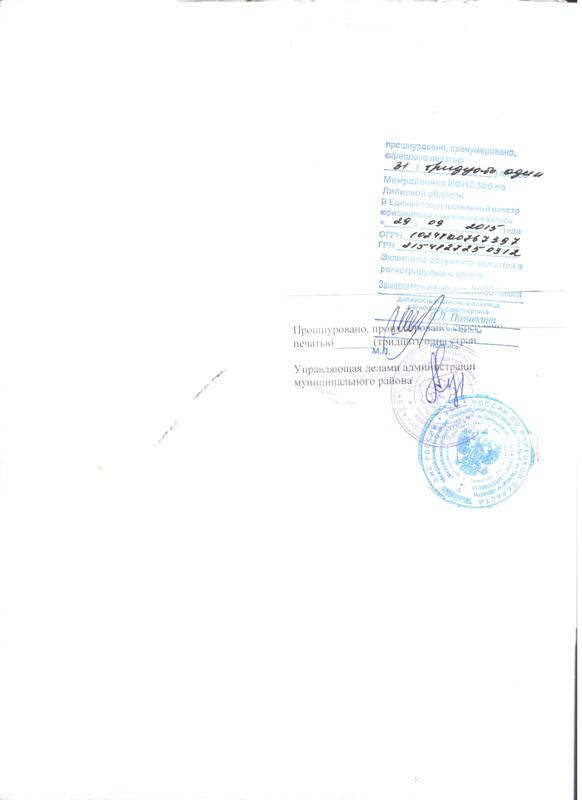 